Όσοι φοιτητές-τριες και μέλη της Πολυτεχνειακής Κοινότηταςεπιθυμούν να συμμετάσχουν στο πρόγραμμα Pilates , το οποίο θα ξεκινήσει την Τετάρτη 16  Μαρτίου 2022  και θα πραγματοποιείται κάθε Τετάρτη , ώρα 3:15μ.μ.-4:15μ.μ., να προσέλθουν στη γραμματεία του Αθλητικού Κέντρου για να  δηλώσουν συμμετοχή.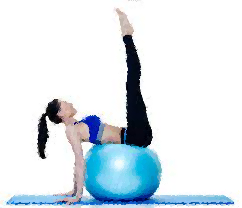 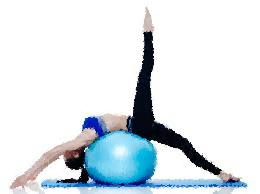 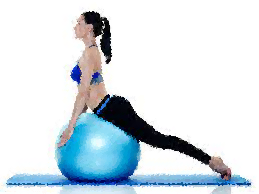 Πληροφορίες:Τηλ. Γραμματείας:210 7721384Email γραμματείας:ntuasportscenter@gmail.com Υπεύθυνος Καθ. Φυσικής Αγωγής: Μιχάλης Καραγεώργης Email: mkarageorgis@mail.ntua.gr